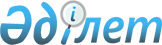 Абай облысы мәслихатының 2023 жылғы 13 желтоқсандағы № 11/80-VIІI "2024-2026 жылдарға арналған облыстық бюджет туралы" шешіміне өзгерістер енгізу туралыАбай облысы мәслихатының 2024 жылғы 28 маусымдағы № 16/113-VIII шешімі
      Абай облысы мәслихаты ШЕШТІ:
      1. Абай облысы мәслихатының 2023 жылғы 13 желтоқсандағы № 11/80-VІII "2024-2026 жылдарға арналған облыстық бюджет туралы" шешіміне келесі өзгерістер енгізілсін:
      1-тармақ жаңа редакцияда жазылсын:
      "1. 2024-2026 жылдарға арналған облыстық бюджет 1, 2, 3- қосымшаларға сәйкес, соның ішінде 2024 жылға келесі көлемдерде бекітілсін: 
      1) кірістер – 346 104 985,9 мың теңге:
      салықтық түсімдер – 10 797 790,0 мың теңге;
      салықтық емес түсімдер – 11 715 760,0 мың теңге;
      негізгі капиталды сатудан түсетін түсімдер – 0,0 мың теңге;
      трансферттердің түсімдері – 323 591 435,9 мың теңге;
      2) шығындар – 348 473 336,2 мың теңге;
      3) таза бюджеттік кредит беру – 22 226 248,6 мың теңге:
      бюджеттік кредиттер – 33 953 732,0 мың теңге;
      бюджеттік кредиттерді өтеу – 11 727 483,4 мың теңге;
      4) қаржы активтерімен жасалатын операциялар бойынша сальдо – 0,0 мың теңге:
      қаржы активтерін сатып алу – 0,0 мың теңге;
      мемлекеттік қаржы активтерін сатудан түсетін түсімдер – 0,0 мың теңге;
      5) бюджет тапшылығы (профициті) – -24 594 598,9 мың теңге;
      6) бюджет тапшылығын қаржыландыру (профицитін пайдалану) – 24 594 598,9 мың теңге:
      қарыздар түсімі – 33 638 732,0 мың теңге;
      қарыздарды өтеу – 11 751 224,2 мың теңге;
      бюджет қаражатының пайдаланылатын қалдықтары – 2 707 091,1 мың теңге.";
      көрсетілген шешімнің 1-қосымшасы осы шешімнің қосымшасына сәйкес жаңа редакцияда жазылсын.
      2. Осы шешім 2024 жылдың 1 қаңтарынан бастап қолданысқа енгізіледі. 2024 жылға арналған облыстық бюджет
					© 2012. Қазақстан Республикасы Әділет министрлігінің «Қазақстан Республикасының Заңнама және құқықтық ақпарат институты» ШЖҚ РМК
				
      Абай облысы мәслихатының төрағасы 

К. Сулейменов
Абай облысы мәслихатының
2024 жылғы 28 маусымдағы
№ 16/113-VIII шешімнің
қосымшасы
Абай облысы мәслихатының
2023 жылғы 13 желтоқсандағы
№ 11/80-VIII шешімнің
1 қосымшасы
Санаты
Санаты
Санаты
Санаты
Сомасы (мың тенге)
Сыныбы
Сыныбы
Сыныбы
Сомасы (мың тенге)
Кіші сыныбы
Кіші сыныбы
Сомасы (мың тенге)
Атауы
Сомасы (мың тенге)
1
2
3
4
5
I. Кірістер
346 104 985,9
1
Салықтық түсiмдер
10 797 790,0
01
Табыс салығы
1 550 096,0
2
Жеке табыс салығы
1 550 096,0
03
Әлеуметтiк салық
1 148 969,0
1
Әлеуметтік салық
1 148 969,0
05
Тауарларға, жұмыстарға және қызметтерге салынатын iшкi салықтар
8 098 725,0
3
Табиғи және басқа да ресурстарды пайдаланғаны үшiн түсетiн түсiмдер
7 986 221,0
4
Кәсiпкерлiк және кәсiби қызметтi жүргiзгенi үшiн алынатын алымдар
112 504,0
2
Салықтық емес түсiмдер
11 715 760,0
01
Мемлекеттік меншіктен түсетін кірістер
1 573 562,0
1
Мемлекеттік кәсіпорындардың таза кірісі бөлігінің түсімдері
89 581,0
5
Мемлекет меншігіндегі мүлікті жалға беруден түсетін кірістер
136 150,0
7
Мемлекеттік бюджеттен берілген кредиттер бойынша сыйақылар
1 347 831,0
03
Мемлекеттік бюджеттен қаржыландырылатын мемлекеттік мекемелер ұйымдастыратын мемлекеттік сатып алуды өткізуден түсетін ақша түсімдері 
3 400,0
1
Мемлекеттік бюджеттен қаржыландырылатын мемлекеттік мекемелер ұйымдастыратын мемлекеттік сатып алуды өткізуден түсетін ақша түсімдері
3 400,0
04
Мемлекеттік бюджеттен қаржыландырылатын, сондай-ақ Қазақстан Республикасы Ұлттық Банкінің бюджетінен (шығыстар сметасынан) ұсталатын және қаржыландырылатын мемлекеттік мекемелер салатын айыппұлдар, өсімпұлдар, санкциялар, өндіріп алулар
3 899 128,1
1
Мұнай секторы ұйымдарынан түсетін, Жәбірленушілерге өтемақы қорына, Білім беру инфрақұрылымын қолдау қорына және Арнаулы мемлекеттік қорға түсетін түсімдерді қоспағанда, мемлекеттік бюджеттен қаржыландырылатын, сондай-ақ Қазақстан Республикасы Ұлттық Банкінің бюджетінен (шығыстар сметасынан) ұсталатын және қаржыландырылатын мемлекеттік мекемелер салатын айыппұлдар, өсімпұлдар, санкциялар, өндіріп алулар
3 899 128,1
06
Басқа да салықтық емес түсiмдер
6 239 669,9
1
Басқа да салықтық емес түсiмдер
6 239 669,9
3
Негізгі капиталды сатудан түсетін түсімдер
0,0
4
Трансферттердің түсімдері
323 591 435,9
01
Төмен тұрған мемлекеттiк басқару органдарынан трансферттер 
39 692 379,9
2
Аудандық (облыстық маңызы бар қалалардың) бюджеттерден трансферттер
39 692 379,9
02
Мемлекеттiк басқарудың жоғары тұрған органдарынан түсетiн трансферттер
283 899 056,0
1
Республикалық бюджеттен түсетiн трансферттер 
283 899 056,0
Функционалдық топ
Функционалдық топ
Функционалдық топ
Функционалдық топ
Функционалдық топ
Сомасы (мың тенге)
Кіші функция
Кіші функция
Кіші функция
Кіші функция
Сомасы (мың тенге)
Бюджеттік бағдарламалардың әкімшісі
Бюджеттік бағдарламалардың әкімшісі
Бюджеттік бағдарламалардың әкімшісі
Сомасы (мың тенге)
Бағдарлама
Бағдарлама
Сомасы (мың тенге)
Атауы
Сомасы (мың тенге)
1
2
3
4
5
6
II. Шығындар
348 473 336,2
1
Жалпы сипаттағы мемлекеттiк көрсетілетін қызметтер
7 175 871,0
1
Мемлекеттiк басқарудың жалпы функцияларын орындайтын өкiлдi, атқарушы және басқа органдар
2 978 568,3
110
Облыс мәслихатының аппараты
200 516,0
001
Облыс мәслихатының қызметін қамтамасыз ету жөніндегі қызметтер
165 587,0
003
Мемлекеттік органның күрделі шығыстары
3 420,0
005
Мәслихаттар депутаттары қызметінің тиімділігін арттыру
31 509,0
120
Облыс әкімінің аппараты
2 244 348,5
001
Облыс әкімінің қызметін қамтамасыз ету жөніндегі қызметтер
1 670 107,0
004
Мемлекеттік органның күрделі шығыстары
175 385,5
009
Әкімдерді сайлауды қамтамасыз ету және өткізу
373 856,0
113
Төменгі тұрған бюджеттерге берілетін нысаналы ағымдағы трансферттер
25 000,0
263
Облыстың ішкі саясат басқармасы
158 344,0
075
Облыс Қазақстан халқы Ассамблеясының қызметін қамтамасыз ету
158 344,0
282
Облыстың тексеру комиссиясы
375 359,8
001
Облыстың тексеру комиссиясының қызметін қамтамасыз ету жөніндегі қызметтер
372 842,8
003
Мемлекеттік органның күрделі шығыстары
2 517,0
2
Қаржылық қызмет
1 270 556,5
257
Облыстың қаржы басқармасы
1 149 082,5
001
Жергілікті бюджетті атқару атқару, коммуналдық меншікті басқару және бюджеттік жоспарлау саласындағы мемлекеттік саясатты іске асыру жөніндегі қызметтер
701 864,7
009
Жекешелендіру, коммуналдық меншікті басқару, жекешелендіруден кейінгі қызмет және осыған байланысты дауларды реттеу
1 248,0
013
Мемлекеттік органның күрделі шығыстары
229 220,8
113
Төменгі тұрған бюджеттерге берілетін нысаналы ағымдағы трансферттер
216 749,0
718
Облыстың мемлекеттік сатып алу басқармасы
121 474,0
001
Жергілікті деңгейде мемлекеттік сатып алуды басқару саласындағы мемлекеттік саясатты іске асыру жөніндегі қызметтер
120 374,0
003
Мемлекеттік органның күрделі шығыстары
1 100,0
5
Жоспарлау және статистикалық қызмет
358 839,4
258
Облыстың экономика және бюджеттік жоспарлау басқармасы
358 839,4
001
Экономикалық саясатты, мемлекеттік жоспарлау жүйесін қалыптастыру мен дамыту саласындағы мемлекеттік саясатты іске асыру жөніндегі қызметтер
334 871,4
005
Мемлекеттік органның күрделі шығыстары
13 968,0
061
Бюджеттік инвестициялар және мемлекеттік-жекешелік әріптестік, оның ішінде концессия мәселелері жөніндегі құжаттаманы сараптау және бағалау
10 000,0
9
Жалпы сипаттағы өзге де мемлекеттiк қызметтер
2 567 906,8
269
Облыстың дін істері басқармасы
208 086,2
001
Жергілікті деңгейде дін істер саласындағы мемлекеттік саясатты іске асыру жөніндегі қызметтер
100 333,8
004
Ведомстволық бағыныстағы мемлекеттік мекемелер мен ұйымдардың күрделі шығыстары
5 561,4
005
Өңірде діни ахуалды зерделеу және талдау
102 191,0
271
Облыстың құрылыс басқармасы
160 542,0
061
Мемлекеттік органдардың объектілерін дамыту
160 542,0
769
Облыстың сәулет, қала құрылысы және жер қатынастары басқармасы
2 199 278,6
001
Жергілікті деңгейде сәулет, қала құрылысы, жер қатынастарын реттеу салаларындағы мемлекеттік саясатты іске асыру жөніндегі қызметтер
158 630,0
113
Төменгі тұрған бюджеттерге берілетін нысаналы ағымдағы трансферттер
2 040 648,6
2
Қорғаныс
1 933 853,1
1
Әскери мұқтаждар
309 927,0
736
Облыстың жұмылдыру даярлығы және азаматтық қорғау басқармасы
309 927,0
003
Жалпыға бірдей әскери міндетті атқару шеңберіндегі іс-шаралар
150 059,0
007
Аумақтық қорғанысты дайындау және облыстық ауқымдағы аумақтық қорғанысы
159 868,0
2
Төтенше жағдайлар жөнiндегi жұмыстарды ұйымдастыру
1 623 926,1
271
Облыстың құрылыс басқармасы
17 942,9
002
Жұмылдыру дайындығы мен төтенше жағдайлардың объектілерін дамыту
17 942,9
287
Облыстық бюджеттен қаржыландырылатын табиғи және техногендік сипаттағы төтенше жағдайлар, азаматтық қорғаныс саласындағы уәкілетті органдардың аумақтық органы
1 146 207,0
002
Аумақтық органның және ведомстволық бағынысты мемлекеттік мекемелерінің күрделі шығыстары
664 707,0
004
Облыс ауқымдағы төтенше жағдайлардың алдын алу және оларды жою
481 500,0
736
Облыстың жұмылдыру даярлығы және азаматтық қорғау басқармасы
459 776,2
001
Жергілікті деңгейде жұмылдыру даярлығы және азаматтық қорғау саласындағы мемлекеттік саясатты іске асыру жөніндегі қызметтер
61 451,2
005
Облыстық ауқымдағы жұмылдыру дайындығы және жұмылдыру
244 852,0
009
Мемлекеттік органның күрделі шығыстары
102,0
032
Ведомстволық бағыныстағы мемлекеттік мекемелер мен ұйымдардың күрделі шығыстары
153 371,0
3
Қоғамдық тәртіп, қауіпсіздік, құқықтық, сот, қылмыстық-атқару қызметі
9 788 103,0
1
Құқық қорғау қызметi
9 788 103,0
252
Облыстық бюджеттен қаржыландырылатын атқарушы ішкі істер органы
9 788 003,0
001
Облыс аумағында қоғамдық тәртіпті және қауіпсіздікті сақтауды қамтамасыз ету саласындағы мемлекеттік саясатты іске асыру жөніндегі қызметтер
9 077 680,8
003
Қоғамдық тәртіпті қорғауға қатысатын азаматтарды көтермелеу
3 671,0
006
Мемлекеттік органның күрделі шығыстары
706 651,2
271
Облыстың құрылыс басқармасы
100,0
003
Ішкі істер органдарының объектілерін дамыту
100,0
4
Бiлiм беру
173 162 809,3
1
Мектепке дейiнгi тәрбие және оқыту
16 020 983,0
261
Облыстың білім басқармасы
16 019 983,0
081
Мектепке дейінгі тәрбиелеу және оқыту
7 667 044,0
202
Мектепке дейінгі білім беру ұйымдарында мемлекеттік білім беру тапсырысын іске асыруға
8 352 939,0
271
Облыстың құрылыс басқармасы
1 000,0
037
Мектепке дейiнгi тәрбие және оқыту объектілерін салу және реконструкциялау
1 000,0
2
Бастауыш, негізгі орта және жалпы орта білім беру
131 640 213,8
261
Облыстың білім басқармасы
110 291 605,0
003
Арнайы білім беретін оқу бағдарламалары бойынша жалпы білім беру
2 622 788,0
006
Мамандандырылған білім беру ұйымдарында дарынды балаларға жалпы білім беру
1 703 050,0
055
Балалар мен жасөспірімдерге қосымша білім беру
3 718 045,0
082
Мемлекеттік бастауыш, негізгі және жалпы орта білім беру ұйымдарында жалпы білім беру
73 457 499,0
083
Ауылдық жерлерде оқушыларды жақын жердегі мектепке дейін тегін алып баруды және одан алып қайтуды ұйымдастыру
6 763,0
203
Мемлекеттік орта білім беру ұйымдарында жан басына шаққандағы қаржыландыруды іске асыруға
28 783 460,0
271
Облыстың құрылыс басқармасы
15 547 850,7
069
Қосымша білім беру объектілерін салу және реконструкциялау
3 292 917,0
086
Бастауыш, негізгі орта және жалпы орта білім беру объектілерін салу және реконструкциялау
161 949,7
205
"Жайлы мектеп" пилоттық ұлттық жобасы шеңберінде бастауыш, негізгі орта және жалпы орта білім беру объектілерін салу
12 092 984,0
285
Облыстың дене шынықтыру және спорт басқармасы
5 800 758,1
006
Балалар мен жасөспірімдерге спорт бойынша қосымша білім беру
5 800 758,1
4
Техникалық және кәсіптік, орта білімнен кейінгі білім беру
17 387 203,9
253
Облыстың денсаулық сақтау басқармасы
590 466,0
043
Техникалық және кәсіптік, орта білімнен кейінгі білім беру ұйымдарында мамандар даярлау
590 466,0
261
Облыстың білім басқармасы
16 784 861,8
024
Техникалық және кәсіптік білім беру ұйымдарында мамандар даярлау
16 690 432,8
025
Орта білімнен кейінгі білім беру ұйымдарында мамандар даярлау
94 429,0
271
Облыстың құрылыс басқармасы
11 876,1
099
Техникалық және кәсіптік, орта білімнен кейінгі білім беру объектілерін салу және реконструкциялау
11 876,1
5
Мамандарды қайта даярлау және біліктіліктерін арттыру
1 816 581,0
120
Облыс әкімінің аппараты
31 029,0
019
Сайлау процесіне қатысушыларды оқыту
31 029,0
253
Облыстың денсаулық сақтау басқармасы
420 106,0
003
Кадрлардың біліктілігін арттыру және оларды қайта даярлау
420 106,0
261
Облыстың білім басқармасы
1 365 446,0
052
Нәтижелі жұмыспен қамтуды және жаппай кәсіпкерлікті дамытудың 2017 – 2021 жылдарға арналған "Еңбек" мемлекеттік бағдарламасы шеңберінде кадрлардың біліктілігін арттыру, даярлау және қайта даярлау
1 365 446,0
6
Жоғары және жоғары оқу орнынан кейін бiлiм беру
1 220 753,0
253
Облыстың денсаулық сақтау басқармасы
109 344,0
057
Жоғары, жоғары оқу орнынан кейінгі білімі бар мамандар даярлау және білім алушыларға әлеуметтік қолдау көрсету
109 344,0
261
Облыстың білім басқармасы
1 111 409,0
057
Жоғары, жоғары оқу орнынан кейінгі білімі бар мамандар даярлау және білім алушыларға әлеуметтік қолдау көрсету
1 111 409,0
9
Бiлiм беру саласындағы өзге де қызметтер
5 077 074,6
261
Облыстың білім басқармасы
5 077 074,6
001
Жергілікті деңгейде білім беру саласындағы мемлекеттік саясатты іске асыру жөніндегі қызметтер
901 328,6
005
Мемлекеттік білім беру ұйымдар үшін оқулықтар мен оқу-әдiстемелiк кешендерді сатып алу және жеткізу
497 049,0
007
Облыстық, аудандық (қалалық) ауқымдардағы мектеп олимпиадаларын, мектептен тыс іс-шараларды және конкурстар өткізу
448 194,0
011
Балалар мен жасөспірімдердің психикалық денсаулығын зерттеу және халыққа психологиялық-медициналық-педагогикалық консультациялық көмек көрсету
217 856,0
012
Дамуында проблемалары бар балалар мен жасөспірімдердің оңалту және әлеуметтік бейімдеу
458 533,0
019
Облыстық мемлекеттік білім беру мекемелеріне жұмыстағы жоғары көрсеткіштері үшін гранттар беру
56 000,0
029
Білім беру жүйесін әдістемелік және қаржылық сүйемелдеу
1 130 794,0
067
Ведомстволық бағыныстағы мемлекеттік мекемелер мен ұйымдардың күрделі шығыстары
1 105 189,0
086
Жетім баланы (жетім балаларды) және ата-анасының қамқорлығынсыз қалған баланы (балаларды) асырап алғаны үшін
4 989,0
087
Жетім баланы (жетім балаларды) және ата-аналарының қамқорынсыз қалған баланы (балаларды) күтіп-ұстауға
257 142,0
5
Денсаулық сақтау
10 916 999,4
2
Халықтың денсаулығын қорғау
4 368 136,9
253
Облыстың денсаулық сақтау басқармасы
1 311 473,1
006
Ана мен баланы қорғау жөніндегі көрсетілетін қызметтер
369 031,0
007
Салауатты өмір салтын насихаттау
37 560,0
041
Облыстардың жергілікті өкілдік органдарының шешімі бойынша тегін медициналық көмектің кепілдік берілген көлемімен қосымша қамтамасыз ету
614 090,1
042
Медициналық ұйымның сот шешімі негізінде жүзеге асырылатын жыныстық құмарлықты төмендетуге арналған іс-шараларды жүргізу
968,0
050
Қаржы лизингі шарттарында сатып алынған санитариялық көлік және сервистік қызмет көрсетуді талап ететін медициналық бұйымдар бойынша лизинг төлемдерін өтеу
289 824,0
271
Облыстың құрылыс басқармасы
3 056 663,8
038
Деңсаулық сақтау объектілерін салу және реконструкциялау
3 056 663,8
3
Мамандандырылған медициналық көмек
1 164 626,0
253
Облыстың денсаулық сақтау басқармасы
1 164 626,0
027
Халыққа иммундық профилактика жүргізу үшін вакциналарды және басқа медициналық иммундық биологиялық препараттарды орталықтандырылған сатып алу және сақтау
1 164 626,0
4
Емханалар
536 054,0
253
Облыстың денсаулық сақтау басқармасы
536 054,0
039
Денсаулық сақтау субъектілерінің медициналық көмегін қамтитын қосымша медициналық көмектің көлемін көрсету, Call-орталықтардың қызметтер көрсетуі және өзге де шығыстар
536 054,0
5
Медициналық көмектiң басқа түрлерi
123 342,4
253
Облыстың денсаулық сақтау басқармасы
123 342,4
029
Облыстық арнайы медициналық жабдықтау базалары
123 342,4
9
Денсаулық сақтау саласындағы өзге де қызметтер
4 724 840,1
253
Облыстың денсаулық сақтау басқармасы
4 724 840,1
001
Жергілікті деңгейде денсаулық сақтау саласындағы мемлекеттік саясатты іске асыру жөніндегі қызметтер
195 371,2
008
Қазақстан Республикасында ЖИТС профилактикасы және оған қарсы күрес жөніндегі іс-шараларды іске асыру
78 816,0
016
Азаматтарды елді мекеннен тыс жерлерде емделу үшін тегін және жеңілдетілген жол жүрумен қамтамасыз ету
21 631,0
018
Денсаулық сақтау саласындағы ақпараттық талдамалық қызметтер
59 038,0
033
Медициналық денсаулық сақтау ұйымдарының күрделі шығыстары
4 369 983,9
6
Әлеуметтiк көмек және әлеуметтiк қамсыздандыру
23 478 830,2
1
Әлеуметтiк қамсыздандыру
7 051 130,8
256
Облыстың жұмыспен қамтуды үйлестіру және әлеуметтік бағдарламалар басқармасы
5 824 139,8
002
Жалпы үлгідегі медициналық-әлеуметтік мекемелерде (ұйымдарда), арнаулы әлеуметтік қызметтер көрсету орталықтарында, әлеуметтік қызмет көрсету орталықтарында қарттар мен мүгедектігі бар адамдарға арнаулы әлеуметтік қызметтер көрсету
1 278 940,0
012
Тірек-қозғалу аппаратының қызметі бұзылған балаларға арналған мемлекеттік медициналық-әлеуметтік мекемелерде (ұйымдарда), арнаулы әлеуметтік қызметтер көрсету орталықтарында, әлеуметтік қызмет көрсету орталықтарында мүгедектігі бар балалар үшін арнаулы әлеуметтік қызметтер көрсету
308 602,0
013
Психоневрологиялық медициналық-әлеуметтік мекемелерде (ұйымдарда), арнаулы әлеуметтік қызметтер көрсету орталықтарында, әлеуметтік қызмет көрсету орталықтарында психоневрологиялық аурулармен ауыратын мүгедектігі бар адамдар үшін арнаулы әлеуметтік қызметтер көрсету
1 312 960,0
014
Оңалту орталықтарында қарттарға, мүгедектігі бар адамдарға, оның ішінде мүгедектігі бар балаларға арнаулы әлеуметтік қызметтер көрсету 
966 413,0
015
Балалар психоневрологиялық медициналық-әлеуметтік мекемелерінде (ұйымдарда), арнаулы әлеуметтік қызметтер көрсету орталықтарында, әлеуметтік қызмет көрсету орталықтарында психоневрологиялық патологиялары бар мүгедектігі бар балалар үшін арнаулы әлеуметтік қызметтер көрсету
836 785,8
064
Еңбек мобильділігі орталықтары мен мансап орталықтарының жұмыспен қамту мәселелері жөніндегі азаматтарды әлеуметтік қолдау бойынша қызметін қамтамасыз ету
1 109 363,0
069
Мүгедектігі бар адамдарды жұмысқа орналастыру үшін арнайы жұмыс орындарын құруға жұмыс берушінің шығындарын субсидиялау
11 076,0
261
Облыстың білім басқармасы
940 967,0
015
Жетiм балаларды, ата-анасының қамқорлығынсыз қалған балаларды әлеуметтік қамсыздандыру
759 831,0
037
Әлеуметтік сауықтандыру
92 946,0
092
Патронат тәрбиешілерге берілген баланы (балаларды) асырап бағу
88 190,0
271
Облыстың құрылыс басқармасы
286 024,0
039
Әлеуметтік қамтамасыз ету объектілерін салу және реконструкциялау
286 024,0
2
Әлеуметтiк көмек
6 288 955,1
256
Облыстың жұмыспен қамтуды үйлестіру және әлеуметтік бағдарламалар басқармасы
6 288 955,1
003
Мүгедектігі бар адамдарға әлеуметтік қолдау
263 069,1
068
Жұмыспен қамту бағдарламасы
6 025 886,0
9
Әлеуметтiк көмек және әлеуметтiк қамтамасыз ету салаларындағы өзге де қызметтер
10 138 744,3
256
Облыстың жұмыспен қамтуды үйлестіру және әлеуметтік бағдарламалар басқармасы
10 131 744,3
001
Жергілікті деңгейде жұмыспен қамтуды қамтамасыз ету және халық үшін әлеуметтік бағдарламаларды іске асыру саласында мемлекеттік саясатты іске асыру жөніндегі қызметтер
201 326,3
018
Үкіметтік емес ұйымдарда мемлекеттік әлеуметтік тапсырысты орналастыру
253 120,0
053
Кохлеарлық импланттарға дәлдеп сөйлеу процессорларын ауыстыру және келтіру бойынша қызмет көрсету
126 850,0
061
Жұмыс күшінің ұтқырлығын арттыру үшін адамдардың ерікті түрде қоныс аударуына жәрдемдесу
1 066 759,0
062
Біліктілік жүйесін дамыту
3 987,0
066
Сенім білдірілген агентке жастардың кәсіпкерлік бастамасына жәрдемдесу үшін бюджеттік кредиттер беру жөніндегі қызметтеріне ақы төлеу
40 853,0
067
Ведомстволық бағыныстағы мемлекеттік мекемелер мен ұйымдардың күрделі шығыстары
106 422,0
113
Төменгі тұрған бюджеттерге берілетін нысаналы ағымдағы трансферттер
8 332 427,0
263
Облыстың ішкі саясат басқармасы
7 000,0
077
Қазақстан Республикасында мүгедектігі бар адамдардың құқықтарын қамтамасыз етуге және өмір сүру сапасын жақсарту
7 000,0
7
Тұрғын үй-коммуналдық шаруашылық
21 442 334,8
1
Тұрғын үй шаруашылығы
12 000,0
279
Облыстың энергетика және тұрғын үй-коммуналдық шаруашылық басқармасы
12 000,0
054
Жеке тұрғын үй қорынан алынған тұрғынжай үшін азамматардың жекелеген санаттарына төлемдер
12 000,0
2
Коммуналдық шаруашылық
21 430 334,8
279
Облыстың энергетика және тұрғын үй-коммуналдық шаруашылық басқармасы
21 430 334,8
001
Жергілікті деңгейде энергетика және тұрғын үй-коммуналдық шаруашылық саласындағы мемлекеттік саясатты іске асыру жөніндегі қызметтер
215 730,4
032
Ауыз сумен жабдықтаудың баламасыз көздерi болып табылатын сумен жабдықтаудың аса маңызды топтық және жергілікті жүйелерiнен ауыз су беру жөніндегі қызметтердің құнын субсидиялау
320 175,0
038
Коммуналдық шаруашылығын дамыту
7 767 092,0
051
Сумен жабдықтау және су бұру жүйесін дамыту
2 045 801,0
113
Төменгі тұрған бюджеттерге берілетін нысаналы ағымдағы трансферттер
3 506 200,9
114
Төменгі тұрған бюджеттерге берілетін нысаналы даму трансферттері
7 575 335,5
8
Мәдениет, спорт, туризм және ақпараттық кеңістiк
15 129 276,4
1
Мәдениет саласындағы қызмет
3 865 811,4
271
Облыстың құрылыс басқармасы
29 970,0
016
Мәдениет объектілерін дамыту
29 970,0
748
Облыстың мәдениет, тілдерді дамыту және архив ісі басқармасы
3 835 841,4
005
Мәдени-демалыс жұмысын қолдау
1 738 970,0
007
Тарихи-мәдени мұраны сақтауды және оған қолжетімділікті қамтамасыз ету
699 269,0
008
Театр және музыка өнерін қолдау
1 397 602,4
2
Спорт
7 417 342,7
271
Облыстың құрылыс басқармасы
493 899,9
017
Cпорт объектілерін дамыту
493 899,9
285
Облыстың дене шынықтыру және спорт басқармасы
6 923 442,8
001
Жергілікті деңгейде дене шынықтыру және спорт саласында мемлекеттік саясатты іске асыру жөніндегі қызметтер
123 027,0
002
Облыстық деңгейде спорт жарыстарын өткізу
190 458,0
003
Әр түрлі спорт түрлері бойынша облыстың құрама командаларының мүшелерін дайындау және республикалық және халықаралық спорт жарыстарына қатысуы
5 835 097,8
032
Ведомстволық бағыныстағы мемлекеттік мекемелер мен ұйымдардың күрделі шығыстары
112 920,0
113
Төменгі тұрған бюджеттерге берілетін нысаналы ағымдағы трансферттер
661 940,0
3
Ақпараттық кеңiстiк
2 048 914,7
263
Облыстың ішкі саясат басқармасы
815 069,0
007
Мемлекеттік ақпараттық саясат жүргізу жөніндегі қызметтер
815 069,0
743
Облыстың цифрлық технологиялар басқармасы 
390 179,8
001
Жергілікті деңгейде ақпараттандыру, мемлекеттік қызметтер көрсету, жобалық басқару жөніндегі мемлекеттік саясатты іске асыру жөніндегі қызметтер
186 614,8
008
"Ақпараттық технологиялар орталығы" мемлекеттік мекемесінің қызметін қамтамасыз ету
203 565,0
748
Облыстың мәдениет, тілдерді дамыту және архив ісі басқармасы
843 665,9
002
Мемлекеттiк тiлдi және Қазақстан халқының басқа да тiлдерін дамыту
59 011,0
009
Облыстық кітапханалардың жұмыс істеуін қамтамасыз ету
260 284,9
010
Архив қорының сақталуын қамтамасыз ету
524 370,0
4
Туризм
10 540,0
266
Облыстың кәсіпкерлік және индустриалдық-инновациялық даму басқармасы
10 540,0
021
Туристік қызметті реттеу
5 292,0
044
Кәсіпкерлік субъектілерінің санитариялық-гигиеналық тораптарды күтіп-ұстауға арналған шығындарының бір бөлігін субсидиялау
5 248,0
9
Мәдениет, спорт, туризм және ақпараттық кеңiстiктi ұйымдастыру жөнiндегi өзге де қызметтер
1 786 667,6
263
Облыстың ішкі саясат басқармасы
421 107,3
001
Жергілікті деңгейде мемлекеттік ішкі саясатты іске асыру жөніндегі қызметтер
291 159,2
003
Жастар саясаты саласында іс-шараларды іске асыру
126 547,0
032
Ведомстволық бағыныстағы мемлекеттік мекемелер мен ұйымдардың күрделі шығыстары
3 401,1
748
Облыстың мәдениет, тілдерді дамыту және архив ісі басқармасы
1 365 560,3
001
Жергiлiктi деңгейде мәдениет, тілдерді дамыту және архив ісі саласындағы мемлекеттік саясатты іске асыру жөніндегі қызметтер
141 366,4
032
Ведомстволық бағыныстағы мемлекеттік мекемелер мен ұйымдардың күрделі шығыстары
261 768,9
113
Төменгі тұрған бюджеттерге берілетін нысаналы ағымдағы трансферттер
962 425,0
9
Отын-энергетика кешенi және жер қойнауын пайдалану
416 470,0
1
Отын және энергетика
416 470,0
279
Облыстың энергетика және тұрғын үй-коммуналдық шаруашылық басқармасы
416 470,0
050
Жылыту маусымын іркіліссіз өткізу үшін энергия өндіруші ұйымдардың отын сатып алуға шығындарын субсидиялау
416 470,0
10
Ауыл, су, орман, балық шаруашылығы, ерекше қорғалатын табиғи аумақтар, қоршаған ортаны және жануарлар дүниесін қорғау, жер қатынастары
24 159 185,6
1
Ауыл шаруашылығы
23 310 861,0
255
Облыстың ауыл шаруашылығы басқармасы
20 006 956,9
001
Жергілікті деңгейде ауыл шаруашылығы саласындағы мемлекеттік саясатты іске асыру жөніндегі қызметтер
335 868,9
002
Тұқым шаруашылығын дамытуды субсидиялау
845 300,0
008
Cаны зиян тигізудің экономикалық шегінен жоғары зиянды және аса қауіпті зиянды организмдерге, карантинді объектілерге қарсы өңдеулер жүргізуге арналған пестицидтердің, биоагенттердiң (энтомофагтардың) құнын субсидиялау
1 566 030,0
014
Ауыл шаруашылығы тауарларын өндірушілерге су жеткізу бойынша көрсетілетін қызметтердің құнын субсидиялау
136 000,0
018
Пестицидтерді (улы химикаттарды) залалсыздандыру
1 410,0
029
Ауыл шаруашылық дақылдарының зиянды организмдеріне қарсы күрес жөніндегі іс- шаралар
90 840,0
045
Тұқымдық және көшет отырғызылатын материалдың сорттық және себу сапаларын анықтау
20 798,0
046
Тракторларды, олардың тіркемелерін, өздігінен жүретін ауыл шаруашылығы, мелиоративтік және жол-құрылыс машиналары мен тетіктерін мемлекеттік есепке алуға және тіркеу
12 000,0
047
Тыңайтқыштар (органикалықтарды қоспағанда) құнын субсидиялау
1 698 710,0
050
Инвестициялар салынған жағдайда агроөнеркәсіптік кешен субъектісі көтерген шығыстардың бөліктерін өтеу
5 000 000,0
053
Мал шаруашылығы өнімдерінің өнімділігін және сапасын арттыруды, асыл тұқымды мал шаруашылығын дамытуды субсидиялау
6 800 000,0
056
Ауыл шаруашылығы малын, техниканы және технологиялық жабдықты сатып алуға кредит беру, сондай-ақ лизинг кезінде сыйақы мөлшерлемесін субсидиялау
3 200 000,0
057
Мал шаруашылығы саласында терең қайта өңдеуден өткізілетін өнімдерді өндіру үшін ауыл шаруашылығы өнімін сатып алуға жұмсайтын өңдеуші кәсіпорындардың шығындарын субсидиялау
300 000,0
719
Облыстың ветеринария басқармасы
3 303 904,1
001
Жергілікті деңгейде ветеринария саласындағы мемлекеттік саясатты іске асыру жөніндегі қызметтер 
179 063,1
008
Мал қорымдарын (биотермиялық шұңқырларды) салуды, реконструкциялауды ұйымдастыру және оларды күтіп-ұстауды қамтамасыз ету
12 942,0
009
Ауру жануарларды санитариялық союды ұйымдастыру
6 510,0
010
Қаңғыбас иттер мен мысықтарды аулауды және жоюды ұйымдастыру
79 223,0
011
Жануарлардың саулығы мен адамның денсаулығына қауіп төндіретін, алып қоймай залалсыздандырылған (зарарсыздандырылған) және қайта өңделген жануарлардың, жануарлардан алынатын өнім мен шикізаттың құнын иелеріне өтеу
14 131,0
012
Жануарлардың энзоотиялық ауруларының профилактикасы мен диагностикасы бойынша ветеринариялық іс-шаралар жүргізу
25 625,0
013
Ауыл шаруашылығы жануарларын сәйкестендіру жөніндегі іс-шараларды өткізу
20 522,0
014
Эпизоотияға қарсы іс-шаралар жүргізу
2 830 237,0
028
Уақытша сақтау пунктына ветеринариялық препараттарды тасымалдау бойынша қызметтер
4 962,0
030
Жануарлардың энзоотиялық ауруларының профилактикасы мен диагностикасына арналған ветеринариялық препараттарды, олардың профилактикасы мен диагностикасы жөніндегі қызметтерді орталықтандырып сатып алу, оларды сақтауды және аудандардың (облыстық маңызы бар қалалардың) жергілікті атқарушы органдарына тасымалдауды (жеткізуді) ұйымдастыру
48 248,0
031
Ауыл шаруашылығы жануарларын бірдейлендіруді жүргізу үшін ветеринариялық мақсаттағы бұйымдар мен атрибуттарды, жануарға арналған ветеринариялық паспортты орталықтандырып сатып алу және оларды аудандардың (облыстық маңызы бар қалалардың) жергілікті атқарушы органдарына тасымалдау (жеткізу)
82 441,0
2
Су шаруашылығы
51 205,3
254
Облыстың табиғи ресурстар және табиғат пайдалануды реттеу басқармасы
51 205,3
002
Су қорғау аймақтары мен су объектiлерi белдеулерiн белгiлеу
51 205,3
3
Орман шаруашылығы
264 207,0
254
Облыстың табиғи ресурстар және табиғат пайдалануды реттеу басқармасы
264 207,0
005
Ормандарды сақтау, қорғау, молайту және орман өсiру
264 207,0
4
Балық шаруашылығы
10 400,0
254
Облыстың табиғи ресурстар және табиғат пайдалануды реттеу басқармасы
10 400,0
034
Акваөсіру (балық өсіру шаруашылығы), сондай-ақ асыл тұқымды балық өсіру өнімінің өнімділігі мен сапасын арттыруды субсидиялау
10 400,0
5
Қоршаған ортаны қорғау
508 399,8
254
Облыстың табиғи ресурстар және табиғат пайдалануды реттеу басқармасы
508 299,8
001
Жергілікті деңгейде қоршаған ортаны қорғау саласындағы мемлекеттік саясатты іске асыру жөніндегі қызметтер
118 036,0
008
Қоршаған ортаны қорғау бойынша іс-шаралар
231 739,0
032
Ведомстволық бағыныстағы мемлекеттік мекемелер мен ұйымдардың күрделі шығыстары
68 824,8
113
Төменгі тұрған бюджеттерге берілетін нысаналы ағымдағы трансферттер
89 700,0
271
Облыстың құрылыс басқармасы
100,0
022
Қоршаған ортаны қорғау объектілерін дамыту
100,0
9
Ауыл, су, орман, балық шаруашылығы, қоршаған ортаны қорғау және жер қатынастары саласындағы басқа да қызметтер
14 112,5
719
Облыстың ветеринария басқармасы
14 112,5
032
Қараусыз қалған және қаңғыбас жануарларды уақытша ұстау
5 680,0
033
Қараусыз қалған және қаңғыбас жануарларды сәйкестендіру
385,7
034
Қаңғыбас жануарларды егу және зарарсыздандыру
7 430,0
035
Иелері халықтың әлеуметтік осал топтарына жататын үй жануарларын сәйкестендіру
616,8
11
Өнеркәсіп, сәулет, қала құрылысы және құрылыс қызметі
15 448 422,4
2
Сәулет, қала құрылысы және құрылыс қызметі
15 448 422,4
271
Облыстың құрылыс басқармасы
15 448 422,4
001
Жергілікті деңгейде құрлыс саласындағы мемлекеттік саясатты іске асыру жөніндегі қызметтер
244 574,0
005
Мемлекеттік органның күрделі шығыстары
470 000,0
113
Төменгі тұрған бюджеттерге берілетін нысаналы ағымдағы трансферттер
4 145 960,0
114
Төменгі тұрған бюджеттерге берілетін нысаналы даму трансферттері
10 587 888,4
12
Көлiк және коммуникация
31 935 611,2
1
Автомобиль көлiгi
17 095 378,2
268
Облыстың жолаушылар көлігі және автомобиль жолдары басқармасы
17 095 378,2
002
Көлік инфрақұрылымын дамыту
8 853 845,5
003
Автомобиль жолдарының жұмыс істеуін қамтамасыз ету
3 045 201,0
025
Облыстық автомобиль жолдарын және елді-мекендердің көшелерін күрделі және орташа жөндеу
861,0
028
Көлiк инфрақұрылымының басым жобаларын іске асыру
5 195 470,7
4
Әуе көлiгi
259 797,0
268
Облыстың жолаушылар көлігі және автомобиль жолдары басқармасы
259 797,0
004
Жергілікті атқарушы органдардың шешімі бойынша тұрақты ішкі әуетасымалдарды субсидиялау
259 797,0
9
Көлiк және коммуникациялар саласындағы өзге де қызметтер
14 580 436,0
268
Облыстың жолаушылар көлігі және автомобиль жолдары басқармасы
14 580 436,0
001
Жергілікті деңгейде көлік және коммуникация саласындағы мемлекеттік саясатты іске асыру жөніндегі қызметтер
216 052,4
005
Әлеуметтiк маңызы бар ауданаралық (қалааралық) қатынастар бойынша жолаушылар тасымалын субсидиялау
372 197,0
011
Мемлекеттік органның күрделі шығыстары
850,0
113
Төменгі тұрған бюджеттерге берілетін нысаналы ағымдағы трансферттер
12 362 804,4
114
Төменгі тұрған бюджеттерге берілетін нысаналы даму трансферттері
1 628 532,2
13
Басқалар
5 224 071,5
3
Кәсiпкерлiк қызметтi қолдау және бәсекелестікті қорғау
1 055 085,3
266
Облыстың кәсіпкерлік және индустриалдық-инновациялық даму басқармасы
1 055 085,3
010
Кәсіпкерлік субъектілерінің кредиттері бойынша пайыздық мөлшерлемелерді субсидиялау
845 085,3
011
Кәсіпкерлік субъектілерінің кредиттерін ішінара кепілдендіру
105 000,0
082
Бизнес-идеяларды іске асыру үшін кәсіпкерлік субъектілеріне мемлекеттік гранттар беру
105 000,0
9
Басқалар
4 168 986,2
256
Облыстың жұмыспен қамтуды үйлестіру және әлеуметтік бағдарламалар басқармасы
319 947,0
096
Мемлекеттік-жекешелік әріптестік жобалар бойынша мемлекеттік міндеттемелерді орындау
319 947,0
257
Облыстың қаржы басқармасы
259 535,0
012
Облыстық жергілікті атқарушы органының резервi
259 535,0
258
Облыстың экономика және бюджеттік жоспарлау басқармасы
20 000,0
003
Жергілікті бюджеттік инвестициялық жобалардың техникалық-экономикалық негіздемелерін және мемлекеттік-жекешелік әріптестік жобалардың, оның ішінде концессиялық жобалардың конкурстық құжаттамаларын әзірлеу немесе түзету, сондай-ақ қажетті сараптамаларын жүргізу, мемлекеттік-жекешелік әріптестік жобаларды, оның ішінде концессиялық жобаларды консультациялық сүйемелдеу
20 000,0
261
Облыстың білім басқармасы
120 666,0
079
"Ауыл-Ел бесігі" жобасы шеңберінде ауылдық елді мекендердегі әлеуметтік және инженерлік инфрақұрылым бойынша іс-шараларды іске асыру
120 666,0
266
Облыстың кәсіпкерлік және индустриалдық-инновациялық даму басқармасы
209 908,2
001
Жергілікті деңгейде кәсіпкерлік және индустриалдық-инновациялық қызметті дамыту саласындағы мемлекеттік саясатты іске асыру жөніндегі қызметтер
209 908,2
268
Облыстың жолаушылар көлігі және автомобиль жолдары басқармасы
1 060 929,0
096
Мемлекеттік-жекешелік әріптестік жобалар бойынша мемлекеттік міндеттемелерді орындау
1 060 929,0
271
Облыстың құрылыс басқармасы
1 954 685,0
097
"Ауыл-Ел бесігі" жобасы шеңберінде ауылдық елді мекендердегі әлеуметтік және инженерлік инфрақұрылымдарды дамыту
1 954 685,0
761
Облыстың бақылау жөніндегі басқармасы
223 316,0
001
Жергілікті деңгейде мемлекеттік сәулет-құрылыс бақылау және еңбек қатынастарын реттеу саласындағы мемлекеттік саясатты іске асыру жөніндегі қызметтер
223 316,0
14
Борышқа қызмет көрсету
1 915 019,0
1
Борышқа қызмет көрсету
1 915 019,0
257
Облыстың қаржы басқармасы
1 915 019,0
004
Жергілікті атқарушы органдардың борышына қызмет көрсету
1 903 924,0
016
Жергілікті атқарушы органдардың республикалық бюджеттен қарыздар бойынша сыйақылар мен өзге де төлемдерді төлеу бойынша борышына қызмет көрсету
11 095,0
15
Трансферттер
6 346 479,3
1
Трансферттер
6 346 479,3
257
Облыстың қаржы басқармасы
6 346 479,3
007
Субвенциялар
5 612 873,0
011
Пайдаланылмаған (толық пайдаланылмаған) нысаналы трансферттерді қайтару
49 289,4
017
Нысаналы мақсатқа сай пайдаланылмаған нысаналы трансферттерді қайтару
9 847,5
024
Заңнаманы өзгертуге байланысты жоғары тұрған бюджеттің шығындарын өтеуге төменгі тұрған бюджеттен ағымдағы нысаналы трансферттер
74 884,0
053
Қазақстан Республикасының Ұлттық қорынан берілетін нысаналы трансферт есебінен республикалық бюджеттен бөлінген пайдаланылмаған (түгел пайдаланылмаған) нысаналы трансферттердің сомасын қайтару
599 585,4
ІII. Таза бюджеттік кредит беру
22 226 248,6
Бюджеттік кредиттер
33 953 732,0
6
Әлеуметтiк көмек және әлеуметтiк қамсыздандыру
1 100 000,0
9
Әлеуметтiк көмек және әлеуметтiк қамтамасыз ету салаларындағы өзге де қызметтер
1 100 000,0
256
Облыстың жұмыспен қамтуды үйлестіру және әлеуметтік бағдарламалар басқармасы
1 100 000,0
063
Жастардың кәсіпкерлік бастамашылығына жәрдемдесу үшін бюджеттік кредиттер беру
1 100 000,0
7
Тұрғын үй-коммуналдық шаруашылық
19 426 798,0
1
Тұрғын үй шаруашылығы
19 426 798,0
271
Облыстың құрылыс басқармасы
19 426 798,0
009
Аудандардың (облыстық маңызы бар қалалардың) бюджеттеріне тұрғын үй жобалауға және салуға кредит беру 
7 500 000,0
011
Аудандық (облыстық маңызы бар қалалардың) бюджеттеріне тұрғын үй сатып алуға кредит беру
11 926 798,0
10
Ауыл, су, орман, балық шаруашылығы, ерекше қорғалатын табиғи аумақтар, қоршаған ортаны және жануарлар дүниесін қорғау, жер қатынастары
13 111 934,0
1
Ауыл шаруашылығы
12 320 000,0
255
Облыстың ауыл шаруашылығы басқармасы
12 320 000,0
087
Ауыл халқының кірістерін арттыру жөніндегі жобаны ауқымды түрде қолдану үшін ауыл халқына микрокредиттер беруге кредит беру
1 320 000,0
092
Агроөнеркәсіптік кешендегі инвестициялық жобаларға кредит беру
11 000 000,0
9
Ауыл, су, орман, балық шаруашылығы, қоршаған ортаны қорғау және жер қатынастары саласындағы басқа да қызметтер
791 934,0
258
Облыстың экономика және бюджеттік жоспарлау басқармасы
791 934,0
007
Мамандарды әлеуметтік қолдау шараларын іске асыру үшін жергілікті атқарушы органдарға берілетін бюджеттік кредиттер
791 934,0
13
Басқалар
315 000,0
3
Кәсiпкерлiк қызметтi қолдау және бәсекелестікті қорғау
315 000,0
266
Облыстың кәсіпкерлік және индустриалдық-инновациялық даму басқармасы
315 000,0
007
Мемлекеттік инвестициялық саясатты іске асыруға "Даму" кәсіпкерлікті дамыту қоры" АҚ-ға кредит беру
315 000,0
Бюджеттік кредиттерді өтеу
11 727 483,4
IV. Қаржы активтерімен жасалатын операциялар бойынша сальдо
0,0
Қаржылық активтерді сатып алу
0,0
Мемлекеттің қаржы активтерін сатудан түсетін түсімдер 
0,0
V. Бюджет тапшылығы (профициті)
-24 594 598,9
VІ. Бюджет тапшылығын қаржыландыру (профицитін пайдалану)
24 594 598,9
Қарыздар түсімі
33 638 732,0
Қарыздарды өтеу
11 751 224,2
Бюджет қаражатының пайдаланылатын қалдықтары
2 707 091,1